Interactive Water Quality Data Displayed in Google Earth Project for Idaho Department of Environmental Quality (IDEQ), developed by Idaho State UniversityWe’ve displayed three different datasets in Google Earth for 3D interactive exploration of water quality in the Pocatello area.  The boundary of the Lower Portneuf river valley aquifer is displayed as a thick blue line. Selected IDEQ and USGS wells are displayed as points with nitrate values collected in 2006.  Wells are colored green for low nitrate values, yellow for medium, and red for high.  The student can click on any well point for more information.  Septic permit density is shown using an image that is dark blue in areas of higher density and light blue in areas of lower density.  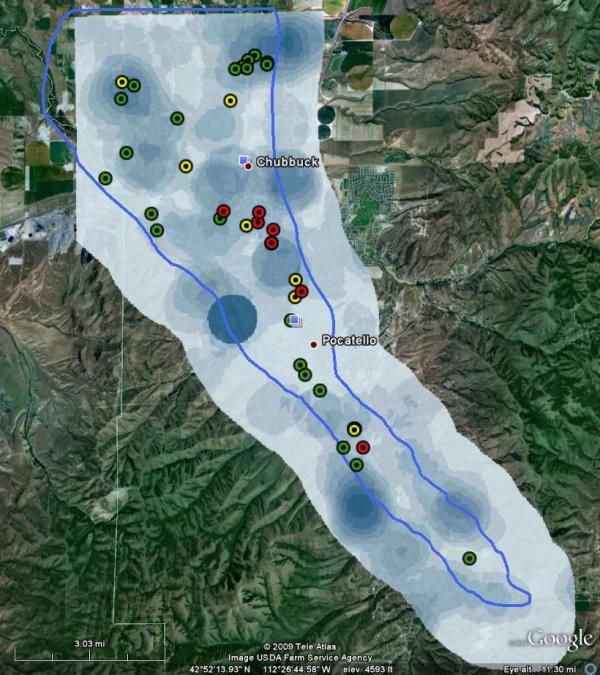 Students can use Google Earth to explore the data, answer questions and prompt discussion.  Google earth is available as a free download (http://earth.google.com/).  Some example questions are given below.  Q:  What is the name of the well with the highest nitrate value?A:  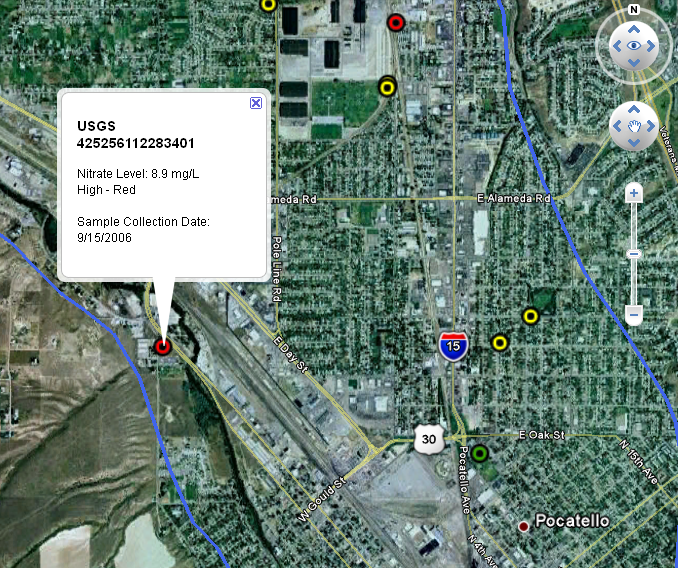 Q:  What do you see under the areas with a high density of septic permits?  To answer this zoom into one or more of the dark blue areas and toggle the density image on and off.  A:  Neighborhoods, industrial areasQ:  What do you see under the areas with a low density of septic permits?  To answer this zoom into one or more of the light blue areas and toggle the density image on and off.  A:  Farmland, parksQ:  In what area of the aquifer are there generally higher nitrate values?A:  In the middle and northern parts?  Why?  Does water in the aquifer move south to north?Q:  What features do you see at the edges of the aquifer boundary?A:  The aquifer is bounded by the hills on southern end.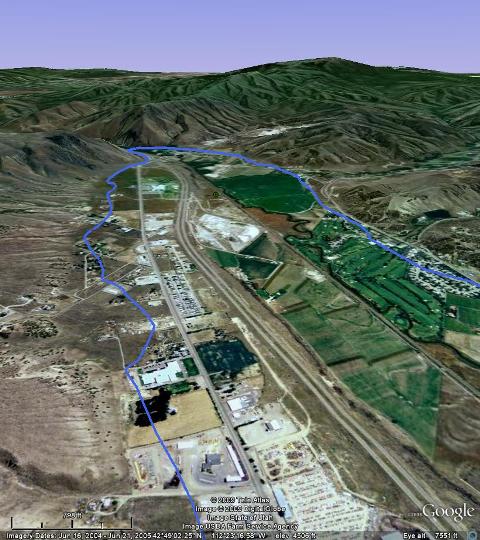 Q:  What can you see in Google earth in and around Pocatello?A:  Students can just have fun using Google Earth by looking around for places they recognize.  They can see if these places are in the aquifer boundary, if there are wells nearby, and if the landmarks are in areas of low or high septic permit density.  Project supported by NSF Idaho EPSCoR Program and by the National Science Foundation under award number EPS-0814387.Data References:  Meehan, C.W., 2005, Geochemistry of the southern Pocatello aquifer and its implications for aquifer recharge and contamination potential; npubl. Idaho State University M.S. thesis, 201 pp.USGS, IDWR, IDEQ, ISDA, 20070615, Nitrate Priority Wells (2007) Idaho: Idaho Department of Environmental Quality (IDEQ), Boise, ID.   (http://insideidaho.org/, accessed February 2010)Google Earth Layers prepared in February 2010. http://bcal.geology.isu.edu/Project ContactsIdaho Department of Environmental QualityMs. Kasey Guthrie   
DEQ Pocatello 
Regional Office
444 Hospital Way #300
Pocatello, ID 83201208 236-6160   
kasey.guthrie@deq.idaho.gov Idaho State UniversityProject developed by Sara Ehinger and Carol Moore, Department of GeosciencesContact:  Nancy Glenn, bcal@isu.eduBoise Center Aerospace LaboratoryDepartment of Geosciences, Idaho State University322 E. Front St., Suite 240Boise, ID 83702(208) 345-1994